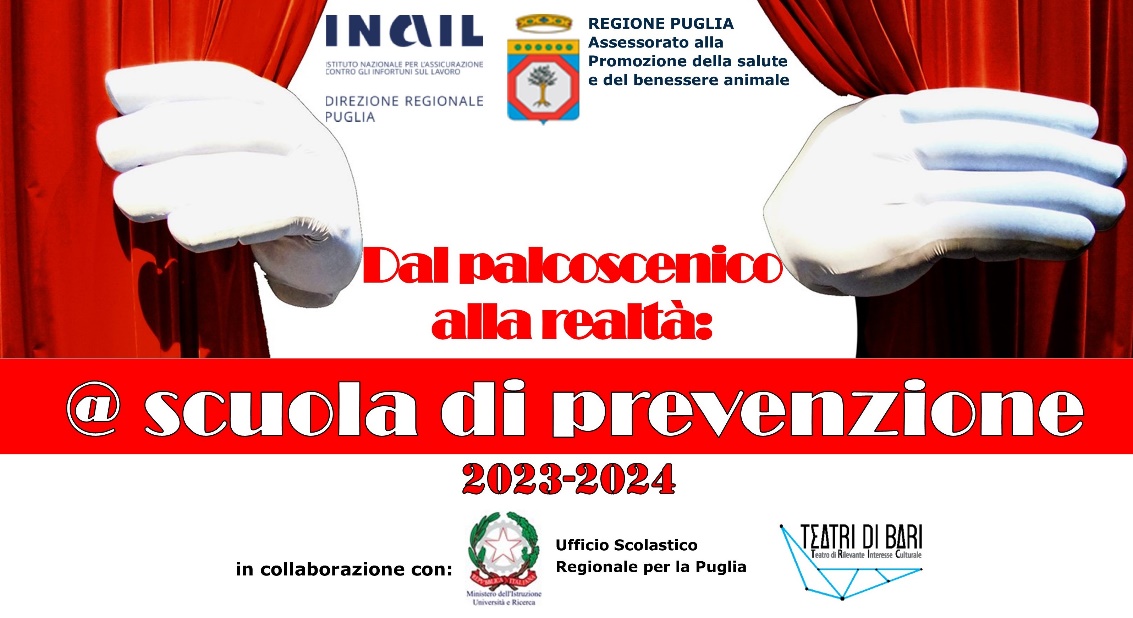 Modulo di adesione da inviare entro il 16 dicembre 2023Spett.le	 Segreteria Organizzativa del Progetto         “da Vite Spezzate @ scuola di prevenzione”c/o	INAIL - Direzione Regionale per la Puglia 					email: puglia-prevenzione@inail.itIl sottoscritto, _________________________, in qualità di Dirigente Scolastico della Scuola/Istituto:con sede in ___________________________________ prov. _________, alla via _________________________________ n. _____, (CAP _____________), tel.: _________________, fax: ________________, email: _________________________________, codice fiscale: ____________________________;chiededi partecipare al progetto:DAL PALCOSCENICO ALLA REALTA’ @ SCUOLA DI PREVENZIONEA tal fine dichiara:di avere piena conoscenza delle modalità d’attuazione del progetto e del regolamento del concorso;che al progetto parteciperanno n. ________ studenti;che allo spettacolo teatrale parteciperanno n._______ studenti;che referente per il progetto è: (nome e cognome del docente referente) ________________________________________, tel.: _________________, email: _________________________________.Dichiara, altresì, di inserire la partecipazione al progetto nei PCTO: SI		NO										   (barrare l’opzione)Inoltre, s’impegna a:destinare l’importo dell’eventuale premio all’acquisto di attrezzature e materiali funzionali alla prevenzione ed al miglioramento delle condizioni di sicurezza all’interno dell’Istituto.Infine, comunica di avere nel proprio Istituto la disponibilità di spazi per realizzare i laboratori teatrali: SI		NO			(barrare l’opzione)Luogo e Data          				Firma del Dirigente Scolastico______________________	      __________________________